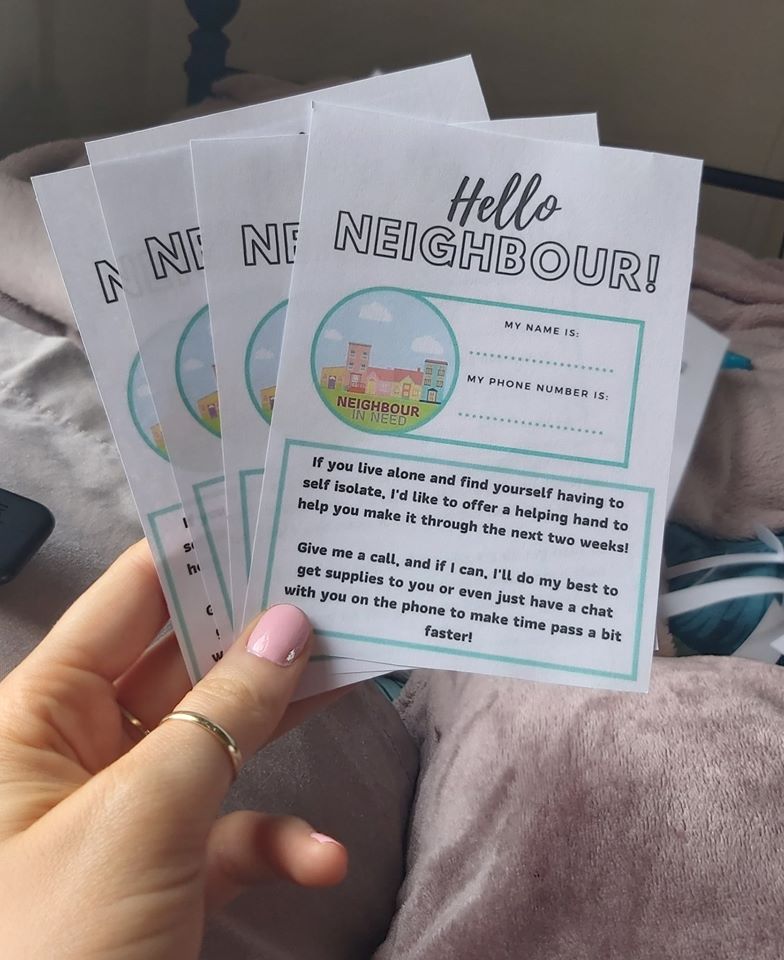 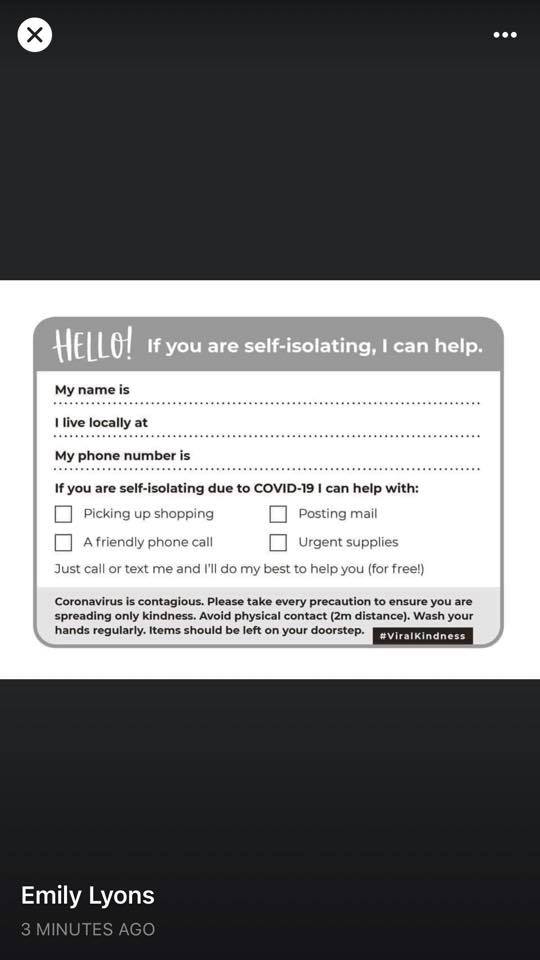 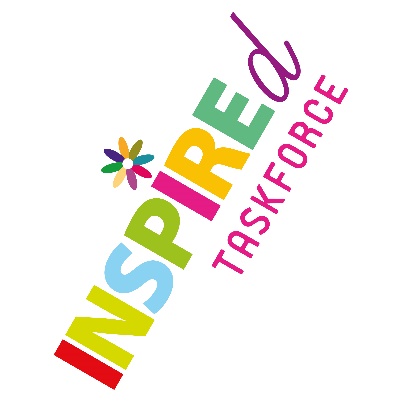 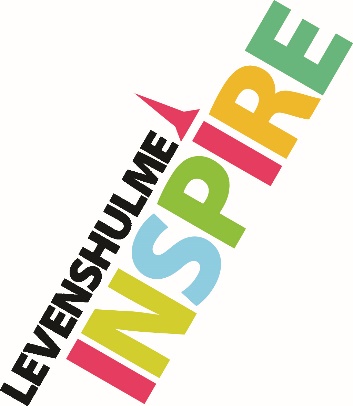 //